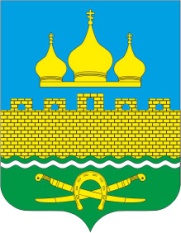 РОССИЙСКАЯ ФЕДЕРАЦИЯРОСТОВСКАЯ ОБЛАСТЬ  НЕКЛИНОВСКИЙ РАЙОНМУНИЦИПАЛЬНОЕ ОБРАЗОВАНИЕ «ТРОИЦКОЕ СЕЛЬСКОЕ ПОСЕЛЕНИЯ»АДМИНИСТРАЦИЯ ТРОИЦКОГО СЕЛЬСКОГО ПОСЕЛЕНИЯПОСТАНОВЛЕНИЕот 23.05.2018 г. № 106с. ТроицкоеО введении особого противопожарного режима на территории Троицкого сельского поселения Неклиновского района Ростовской областиВ связи с установившейся на территории Ростовской области сухой, жаркой и ветреной погодой, руководствуясь статьей 30 Федерального закона от 21.12.1994 г. №69-ФЗ «О пожарной безопасности», постановлением Администрации Ростовской области от 05.07.2012 г. № 602 «О реализации мер пожарной безопасности в Ростовской области», требованиями правил противопожарного режима, утвержденных постановлением Правительства Российской Федерации от 25.04.2012 г. № 390 «О противопожарном режиме», а также в целях усиления пожарной безопасности на время проведения чемпионата мира по футболу на территории Ростовской областиПОСТАНОВЛЯЮ:Ввести с 23.05.2018 г. на территории Троицкого сельского поселения особый противопожарный режим.На период действия особого противопожарного режима установить дополнительные требования пожарной безопасности:Привлечение населения для локализации пожаров вне границ населенных пунктов.Передача информационных сообщений о введении противопожарного режима посредством всепогодных уличных колонок (радио).Организация дежурства и патрулирования территорий населенных пунктов силами местного населения и членов добровольной пожарной дружины с первичными средствами пожаротушения.Установить запрет на разведение костров, проведение работ с применением открытого огня на участках, расположенных в непосредственной близости (менее 15 метров) от строений и мест с наличием растительности, на топку печей, кухонных очагов и котельных установок.Запретить разведение костров на территории многолетних зеленых насаждений.В случае обнаружения очагов возгорании, незамедлительно привлекать членов добровольной пожарной дружины для ликвидации очага возгорания до прибытия подразделения пожарной охраны.Подготовить и держать в готовности водовозную и землеройную технику.Специалисту по вопросам ГО ЧС и пожарной безопасности Котеленко А.П. организовать информирование и проведение соответствующей разъяснительной работы с гражданами о соблюдении правил пожарной безопасности и действиях при пожаре.Усилить работу по выявлению и привлечению к административной ответственности юридических и физических лиц за правонарушения, связанные со сжиганием мусора, сухой растительности на территории Троицкого сельского поселения, предприятий и за их пределами.Настоящее постановление вступает в силу с 23.05.2018 года и подлежит размещению на официальном сайте Троицкого сельского поселения.Контроль за выполнением постановления оставляю за собой.Глава АдминистрацииТроицкого сельского поселения                                                   О.Н.Гурина